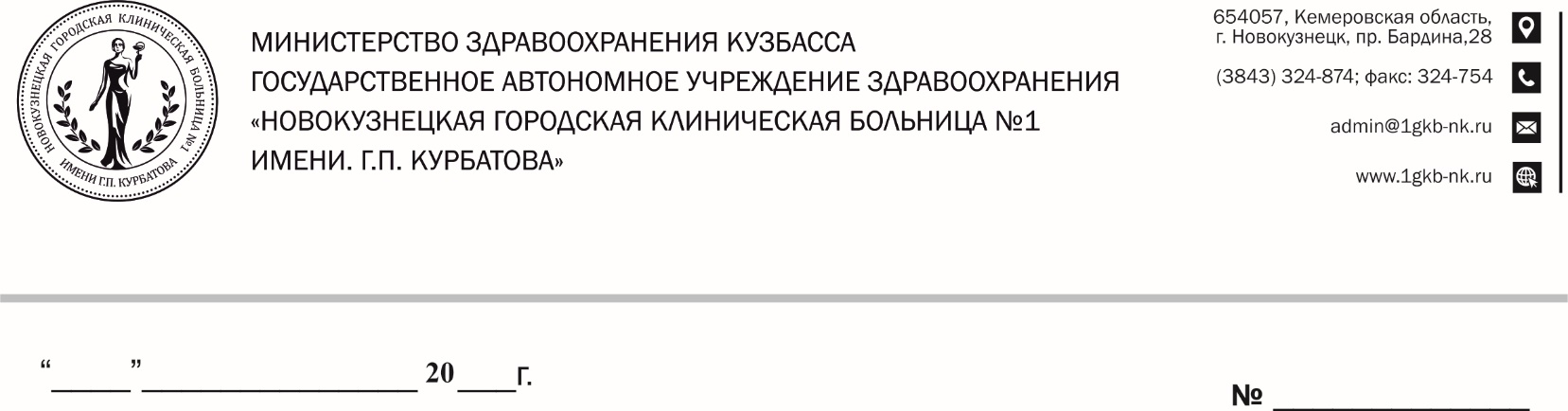 ссылка на сайт учреждения http://1gkb-nk.ru/. 	Все заинтересованные лица могут обратиться к начальнику отдела кадров Ильященко Светлане Валерьевне т.8(3843)324-594, с.т.8-904-379-93-51 и направить свои резюме на электронную почту isv@1gkb-nk.ru, с пометкой в теме наименование рассматриваемой вакансии. Вакансии Государственного автономного учреждения здравоохранения «Новокузнецкая городская клиническая больница № 1»ДолжностьКоличество  вакансийМеры социальной поддержкиВрач детский эндокринолог1Единовременная денежная выплата молодым специалистам медицинских организаций государственной системы здравоохранения Кемеровской области, расположенных на территории Новокузнецкого городского округа.- 60 000 рублей (трудоустроившимся после окончания учебного заведения).  Социальная поддержка медицинских работников, включенных перечень должностей ДЕФИЦИТНЫХ СПЕЦИАЛЬНОСТЕЙ -1 000 000 рублей  (трудоустроившимся после окончания ординатуры)Врач по лечебной физкультуре2Единовременная денежная выплата молодым специалистам медицинских организаций государственной системы здравоохранения Кемеровской области, расположенных на территории Новокузнецкого городского округа.- 60 000 рублей (трудоустроившимся после окончания учебного заведения).  Социальная поддержка медицинских работников, включенных перечень должностей ДЕФИЦИТНЫХ СПЕЦИАЛЬНОСТЕЙ -1 000 000 рублей  (трудоустроившимся после окончания ординатуры)Врач по рентгенэндоваскулярным диагностике и лечению1Единовременная денежная выплата молодым специалистам медицинских организаций государственной системы здравоохранения Кемеровской области, расположенных на территории Новокузнецкого городского округа.- 60 000 рублей (трудоустроившимся после окончания учебного заведения).  Врач ультразвуковой диагностики2Единовременная денежная выплата молодым специалистам медицинских организаций государственной системы здравоохранения Кемеровской области, расположенных на территории Новокузнецкого городского округа.- 60 000 рублей (трудоустроившимся после окончания учебного заведения).  Социальная поддержка медицинских работников, включенных перечень должностей ДЕФИЦИТНЫХ СПЕЦИАЛЬНОСТЕЙ -1 000 000 рублей  (трудоустроившимся после окончания ординатуры)Врач функциональной диагностики 3Единовременная денежная выплата молодым специалистам медицинских организаций государственной системы здравоохранения Кемеровской области, расположенных на территории Новокузнецкого городского округа.- 60 000 рублей (трудоустроившимся после окончания учебного заведения).  Социальная поддержка медицинских работников, включенных перечень должностей ДЕФИЦИТНЫХ СПЕЦИАЛЬНОСТЕЙ -1 000 000 рублей  (трудоустроившимся после окончания ординатуры)Врач-аллерголог-иммунолог1Единовременная денежная выплата молодым специалистам медицинских организаций государственной системы здравоохранения Кемеровской области, расположенных на территории Новокузнецкого городского округа.- 60 000 рублей (трудоустроившимся после окончания учебного заведения).  Социальная поддержка медицинских работников, включенных перечень должностей ДЕФИЦИТНЫХ СПЕЦИАЛЬНОСТЕЙ -1 000 000 рублей  (трудоустроившимся после окончания ординатуры)Врач-анестезиолог-реаниматолог21Единовременная денежная выплата молодым специалистам медицинских организаций государственной системы здравоохранения Кемеровской области, расположенных на территории Новокузнецкого городского округа.- 60 000 рублей (трудоустроившимся после окончания учебного заведения).  Социальная поддержка медицинских работников, включенных перечень должностей ДЕФИЦИТНЫХ СПЕЦИАЛЬНОСТЕЙ -1 000 000 рублей  (трудоустроившимся после окончания ординатуры)Врач-бактериолог1Единовременная денежная выплата молодым специалистам медицинских организаций государственной системы здравоохранения Кемеровской области, расположенных на территории Новокузнецкого городского округа.- 60 000 рублей (трудоустроившимся после окончания учебного заведения).  Социальная поддержка медицинских работников, включенных перечень должностей ДЕФИЦИТНЫХ СПЕЦИАЛЬНОСТЕЙ -1 000 000 рублей  (трудоустроившимся после окончания ординатуры)врач-гастроэнтеролог3Единовременная денежная выплата молодым специалистам медицинских организаций государственной системы здравоохранения Кемеровской области, расположенных на территории Новокузнецкого городского округа.- 60 000 рублей (трудоустроившимся после окончания учебного заведения).  Социальная поддержка медицинских работников, включенных перечень должностей ДЕФИЦИТНЫХ СПЕЦИАЛЬНОСТЕЙ -1 000 000 рублей  (трудоустроившимся после окончания ординатуры)Врач-гематолог2Единовременная денежная выплата молодым специалистам медицинских организаций государственной системы здравоохранения Кемеровской области, расположенных на территории Новокузнецкого городского округа.- 60 000 рублей (трудоустроившимся после окончания учебного заведения).  Социальная поддержка медицинских работников, включенных перечень должностей ДЕФИЦИТНЫХ СПЕЦИАЛЬНОСТЕЙ -1 000 000 рублей  (трудоустроившимся после окончания ординатуры)врач-генетик1Единовременная денежная выплата молодым специалистам медицинских организаций государственной системы здравоохранения Кемеровской области, расположенных на территории Новокузнецкого городского округа.- 60 000 рублей (трудоустроившимся после окончания учебного заведения).  Социальная поддержка медицинских работников, включенных перечень должностей ДЕФИЦИТНЫХ СПЕЦИАЛЬНОСТЕЙ -1 000 000 рублей  (трудоустроившимся после окончания ординатуры)врач-детский уролог-андролог1Единовременная денежная выплата молодым специалистам медицинских организаций государственной системы здравоохранения Кемеровской области, расположенных на территории Новокузнецкого городского округа.- 60 000 рублей (трудоустроившимся после окончания учебного заведения).  Социальная поддержка медицинских работников, включенных перечень должностей ДЕФИЦИТНЫХ СПЕЦИАЛЬНОСТЕЙ -1 000 000 рублей  (трудоустроившимся после окончания ординатуры)врач-детский хирург2Единовременная денежная выплата молодым специалистам медицинских организаций государственной системы здравоохранения Кемеровской области, расположенных на территории Новокузнецкого городского округа.- 60 000 рублей (трудоустроившимся после окончания учебного заведения).  Социальная поддержка медицинских работников, включенных перечень должностей ДЕФИЦИТНЫХ СПЕЦИАЛЬНОСТЕЙ -1 000 000 рублей  (трудоустроившимся после окончания ординатуры)Врач-невролог4Единовременная денежная выплата молодым специалистам медицинских организаций государственной системы здравоохранения Кемеровской области, расположенных на территории Новокузнецкого городского округа.- 60 000 рублей (трудоустроившимся после окончания учебного заведения).  Социальная поддержка медицинских работников, включенных перечень должностей ДЕФИЦИТНЫХ СПЕЦИАЛЬНОСТЕЙ -1 000 000 рублей  (трудоустроившимся после окончания ординатуры)врач-неонатолог7Единовременная денежная выплата молодым специалистам медицинских организаций государственной системы здравоохранения Кемеровской области, расположенных на территории Новокузнецкого городского округа.- 60 000 рублей (трудоустроившимся после окончания учебного заведения).  Социальная поддержка медицинских работников, включенных перечень должностей ДЕФИЦИТНЫХ СПЕЦИАЛЬНОСТЕЙ -1 000 000 рублей  (трудоустроившимся после окончания ординатуры)Врач-оториноларинголог  3Единовременная денежная выплата молодым специалистам медицинских организаций государственной системы здравоохранения Кемеровской области, расположенных на территории Новокузнецкого городского округа.- 60 000 рублей (трудоустроившимся после окончания учебного заведения).  Социальная поддержка медицинских работников, включенных перечень должностей ДЕФИЦИТНЫХ СПЕЦИАЛЬНОСТЕЙ -1 000 000 рублей  (трудоустроившимся после окончания ординатуры)врач-педиатр12Единовременная денежная выплата молодым специалистам медицинских организаций государственной системы здравоохранения Кемеровской области, расположенных на территории Новокузнецкого городского округа.- 60 000 рублей (трудоустроившимся после окончания учебного заведения).  Социальная поддержка медицинских работников, включенных перечень должностей ДЕФИЦИТНЫХ СПЕЦИАЛЬНОСТЕЙ -1 000 000 рублей  (трудоустроившимся после окончания ординатуры)врач-педиатр участковый19Единовременная денежная выплата молодым специалистам медицинских организаций государственной системы здравоохранения Кемеровской области, расположенных на территории Новокузнецкого городского округа.- 60 000 рублей (трудоустроившимся после окончания учебного заведения).  Социальная поддержка -1 000 000 рублей  (трудоустроившимся после окончания ординатуры) или 500 000 (трудоустроившимся после окончания специалитета). В сельскую местность (дополнительно):Единовременное пособие в размере 30 000 рублей (врачам, трудоустроившимся впервые после окончания учебного заведения) . Компенсация расходов на оплату жилищно-коммунальных услуг. Предоставление жилых помещений жилищного фонда Кемеровской области по договорам социального найма . Предоставление безвозмездно земельный участок для строительства (покупки) жилья.Единовременная компенсационная выплата по программе "Земский доктор" в размере 1,5 млн.рубл.  Врач-рентгенолог4Единовременная денежная выплата молодым специалистам медицинских организаций государственной системы здравоохранения Кемеровской области, расположенных на территории Новокузнецкого городского округа.- 60 000 рублей (трудоустроившимся после окончания учебного заведения).  Социальная поддержка медицинских работников, включенных перечень должностей ДЕФИЦИТНЫХ СПЕЦИАЛЬНОСТЕЙ -1 000 000 рублей  (трудоустроившимся после окончания ординатуры)Врач-стоматолог-терапевт2Единовременное пособие в размере 30 000 рублей (врачам, трудоустроившимся впервые после окончания учебного заведения) . Компенсация расходов на оплату жилищно-коммунальных услуг. Предоставление жилых помещений жилищного фонда Кемеровской области по договорам социального найма . Предоставление безвозмездно земельный участок для строительства (покупки) жилья.Единовременная компенсационная выплата по программе "Земский доктор" в размере 1,5 млн.рубл.  Врач-сурдолог-отоларинголог1Единовременная денежная выплата молодым специалистам медицинских организаций государственной системы здравоохранения Кемеровской области, расположенных на территории Новокузнецкого городского округа.- 60 000 рублей (трудоустроившимся после окончания учебного заведения).  Социальная поддержка медицинских работников, включенных перечень должностей ДЕФИЦИТНЫХ СПЕЦИАЛЬНОСТЕЙ -1 000 000 рублей  (трудоустроившимся после окончания ординатуры)Врач-терапевт9Единовременная денежная выплата молодым специалистам медицинских организаций государственной системы здравоохранения Кемеровской области, расположенных на территории Новокузнецкого городского округа.- 60 000 рублей (трудоустроившимся после окончания учебного заведения).  Социальная поддержка медицинских работников, включенных перечень должностей ДЕФИЦИТНЫХ СПЕЦИАЛЬНОСТЕЙ -1 000 000 рублей  (трудоустроившимся после окончания ординатуры)Врач-терапевт подростковый1Единовременная денежная выплата молодым специалистам медицинских организаций государственной системы здравоохранения Кемеровской области, расположенных на территории Новокузнецкого городского округа.- 60 000 рублей (трудоустроившимся после окончания учебного заведения).  Социальная поддержка медицинских работников, включенных перечень должностей ДЕФИЦИТНЫХ СПЕЦИАЛЬНОСТЕЙ -1 000 000 рублей  (трудоустроившимся после окончания ординатуры)врач-терапевт участковый11Единовременная денежная выплата молодым специалистам медицинских организаций государственной системы здравоохранения Кемеровской области, расположенных на территории Новокузнецкого городского округа.- 60 000 рублей (трудоустроившимся после окончания учебного заведения).  Социальная поддержка -1 000 000 рублей  (трудоустроившимся после окончания ординатуры) или 500 000 (трудоустроившимся после окончания специалитета). В сельскую местность (дополнительно):Единовременное пособие в размере 30 000 рублей (врачам, трудоустроившимся впервые после окончания учебного заведения) . Компенсация расходов на оплату жилищно-коммунальных услуг. Предоставление жилых помещений жилищного фонда Кемеровской области по договорам социального найма . Предоставление безвозмездно земельный участок для строительства (покупки) жилья.Единовременная компенсационная выплата по программе "Земский доктор" в размере 1,5 млн.рубл.  врач-травматолог-ортопед2Единовременная денежная выплата молодым специалистам медицинских организаций государственной системы здравоохранения Кемеровской области, располоежнных на территории Новокузнецкого городского округа.- 60 000 рублей (трудоустроившимся после окончания учебного заведения).  Социальная поддержка медицинских работников, включенных перечнь должностей ДЕФИЦИТНЫХ СПЕЦИАЛЬНОСТЕЙ -1 000 000 рублей  (трудоустроившимся после окончания ординатуры)Врач-хирург3Единовременная денежная выплата молодым специалистам медицинских организаций государственной системы здравоохранения Кемеровской области, расположенных на территории Новокузнецкого городского округа.- 60 000 рублей (трудоустроившимся после окончания учебного заведения).  Социальная поддержка медицинских работников, включенных перечень должностей ДЕФИЦИТНЫХ СПЕЦИАЛЬНОСТЕЙ -1 000 000 рублей  (трудоустроившимся после окончания ординатуры)